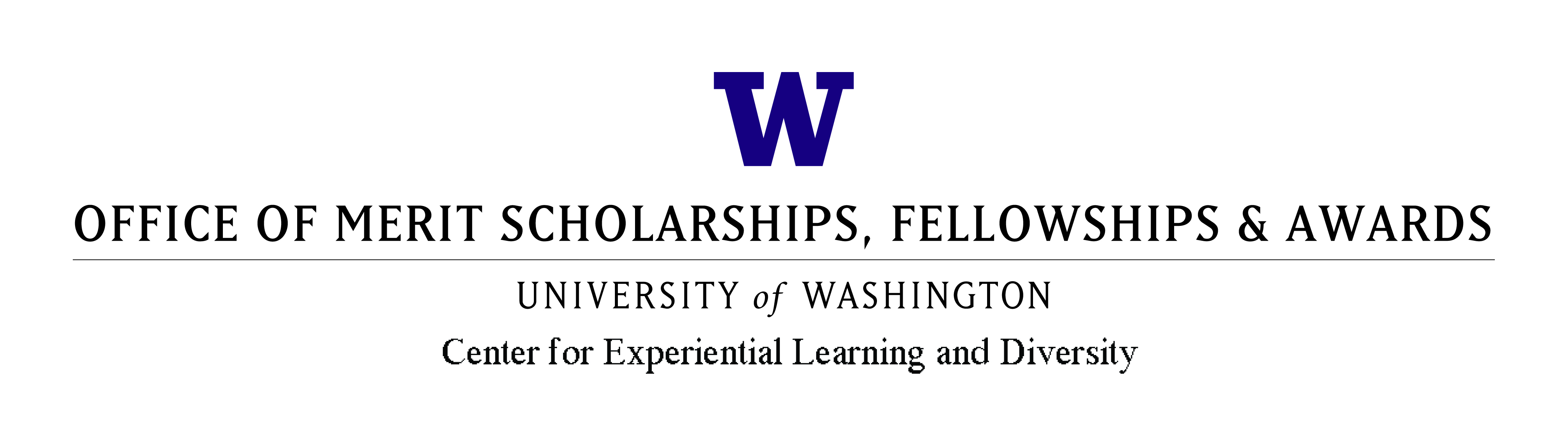 Fall 2013 Scholarship WorkshopsFreshman Scholarship 101 – Getting Started in the Search for Scholarships – MGH 171Wednesday, Oct. 16, 2013, 3:30-4:20Tuesday, Oct. 29, 2013, 2:30-3:20Tuesday, Nov. 19, 2013, 4:30-5:20Scholarship 201 – The Search for Undergraduate Scholarships and Graduate Fellowships – MGH 171Tues., Oct. 22, 2013, 3:30-4:20Tues., Nov. 5, 2013, 2:30-3:20Thurs., Nov. 21, 2013, 4:30-5:20Personal Statement Writing – MGH 171Thursday, Oct. 18, 2013, 2:30-3:20Tuesday, Oct. 24, 2013, 3:30-4:20Monday, Nov. 4, 2013, 2:30-3:20Curriculum Vitae or Scholarship Resume Writing – MGH 171Monday, Oct. 28, 2013, 3:30-4:20Tuesday, Nov. 19, 2013, 2:30-3:20Wednesday, Dec. 5, 2013, 3:30-4:20Getting Great Recommendation Letters – MGH 171Thursday, Oct. 17, 2013, 2:30-3:20Thursday, Nov. 14, 2013, 3:30-4:20Wednesday, Nov. 20, 2013, 1:30-2:20